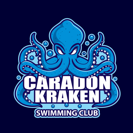 ANNUAL SWIM ENGLAND /CLUB JOINING FEES 2021Category 1 – Swimmers under the age of 9 who do not take part in any competition.Category 2 – Swimmers aged 9 and over that take part in competitions. This is the majority of the Club membership.Category 3 – Coaches and or volunteers who help towards the running of the Club.Listed above are the Swim England and Club Membership Fees for 2021 due for the period 1st January 2021 – 31st December 2021.Payment is due by 31/1/21. Payment should be made by BACS direct into our account – Sort Code: 30-95-08 Account Number: 00219086Please make a reference to 'SE Fees' and surname.FROM OCTOBER 1ST 2021CATSESWRCCASACLUBANNUALTOTAL1£9.20£3.00£2.50£16.00£30.702£27.75£3.75£4.50£16.00£52.003£5.20£2.00£1.00£0£8.20CATSESWRCCASACLUBANNUALTOTAL1£4.60£1.50£1.25£8.00£15.352£13.88£1.87£2.25£8.00£26.003£2.60£1.00£0.50£0£4.10